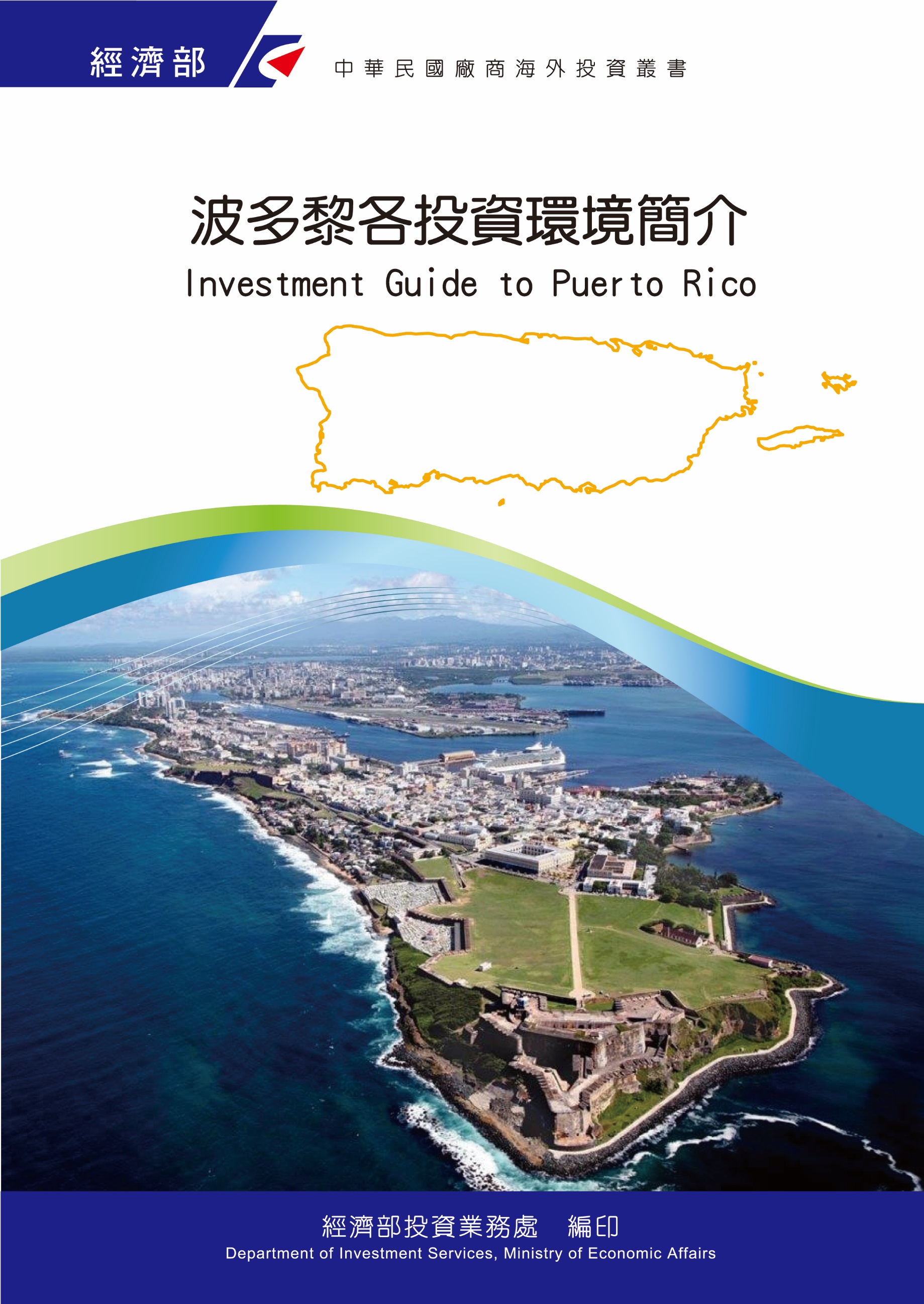 感謝駐哥倫比亞代表處經濟組協助本書編撰目　錄第壹章  自然人文環境	1第貳章  經濟環境	3第參章　外商在當地經營現況及投資機會	21第肆章  投資法規及程序	27第伍章  租稅及金融制度	29第陸章  基礎建設及成本	31第柒章  勞工	33第捌章  簽證、居留及移民	35第玖章  結論	37附錄一　我國廠商對當地國投資統計	39波多黎各基本資料表第壹章  自然人文環境一、自然環境波多黎各位於多明尼加以東，維爾京群島以西，北濱大西洋，南鄰加勒比海，面積8,870平方公里，海岸線長501公里。全島主要為山區，北部有沿海平原地帶，西海岸山區陡峭，沿海多為沙灘地區。南岸偏乾，北岸沿海平原土地較豐渥。全年平均溫差不大，夏季約為85℉，冬季約為70℉，屬熱帶型氣候。自然災害包括季節性的乾旱及颱風。波多黎各位於通往巴拿馬運河之重要航道（莫納航道）上，首都聖胡安（San Juan）是航道上最大和最好的天然港口之一。二、人文及社會環境官方語言為英語及西班牙語，種族以西班牙裔白人為主，其他尚有非裔及印第安人種等，2019年人口數為319萬人，76%的人口受過高中以上的教育，其中44%為大學以上。三、政治環境（一）採美國憲法體制的民主制度，分為立法、行政、司法。（二）總督為政府最高行政首長，每四年改選一次；最高法院為最高司法機構；參眾議院為最高立法當局。（三）在美國國會設一代表，稱為Resident Commissioner但無投票表決權。（四）係美國屬地，享有美國居民之權利，但居民無投票選舉美國總統或議員的權利。第貳章  經濟環境一、經濟概況（一）波島國民生產毛額：1,050億美元（2019）。（二）波島平均國民所得：3萬2,871美元（2019）。（三）經濟成長率：1.5%（2019）。（四）失業率：8.9%（2020.01）。（五）主要產業：醫藥，電子，服裝，食品及觀光等。（六）出口總額：647億美元（2019）。（七）主要出口市場：美國、荷蘭、義大利、奧地利、比利時、德國、西班牙、日本、中國大陸、法國（2019）。（八）主要出口產品：醫藥製劑、免疫產品、荷爾蒙、胰島素、磺醯胺類、心律去顫器、血壓計、乙烯吡啶、燃油、隱形眼鏡、人工心臟（2019）。（九）進口總額：467億美元（2019）。 （十）主要進口市場：美國、愛爾蘭、瑞士、新加坡、南韓、巴西、中國大陸、哥倫比亞、墨西哥、義大利（2019）。（十一）主要進口產品：磺醯胺類、內醯胺、含嘧啶環、燃油、汽油、免疫產品、吲哚及氟美喹啉、小客車、核酸鹽類、醫藥製劑、液化天然氣、吡啶環化合物（2019）。（十二）出口至我國：2億9,400萬美元（2019）。（十三）主要銷我產品：2019年我自波島主要進口產品項目依序為醫藥品、血清及疫苗、白金、調製顏料、廢鐵、銀、印刷品、醫療儀器及用具、黏著劑、廢銅、廢鋁、酒類、其他廢金屬、離心機、整型用具、廢紙產品、塑膠廢料（2019）。（十四）自我國進口金額：6,606萬美元（2019）。（十五）自我進口產品：2019年我出口至波島之產品項目依序為塑膠及其製品、汽機車零配件、車胎、電腦、印刷電路板、不鏽鋼板、其他有機化合物、卑金屬製鎖、螺絲螺帽、光碟及記憶卡、樹脂、遊戲娛樂機台、管閥、自動調節或控制用儀器、合成纖維梭織物、魚片、塑膠板、醫用家具、電熱式家電、座椅（2019）。二、天然資源銅、鎳及石油。三、產業概況波多黎各在美國的支持下為加勒比海最工業化發展的島嶼，由於波多黎各銀行利率較美國本土低，吸引不少企業廠商前往投資，其經濟發展亦為加勒比海各國之先驅。波多黎各近年來採行一連串經濟發展方案，以多角化及全球化方向發展經濟，並特別重視旅遊業、科技發展、服務業、出口以及傳統製造業等。根據波多黎各經濟發展銀行2019年10月最新統計資料，波島16歲以上勞動人口有160萬人，勞動人口約占總人口數319萬的50%，16歲以上從業人員有98.5萬人，2020年1月失業率增加至8.9%。在總就業人口中，17.6%受僱於政府部門，服務於私人企業的比率分別如下：33.4%的勞工從事服務業、24.5%為貿易業、10.0%從事製造業、4.9%為交通運輸和其他公用事業、4.9%為建築業、3.0%為金融保險及房地產業、農業人口則占1.4%。2019年波多黎各的國內生產總值（GDP）為1,050億美元，根據世界銀行估算，占世界經濟的0.09%；平均國民所得為3萬2,871美元。根據美國商務部經濟分析局（Bureau of Economic Analysis；BEA）於2019年10月16日發布的「2012年至2017年波多黎各消費者支出、商業投資和商品貿易情況」報告指出，2012年至2017年波島歷經Irma及Maria颶風慘烈侵襲後，全島經濟狀況已經處於脆弱狀態。孰料，2020年1月的強烈地震及多次餘震，不僅破壞了當地基礎設施，隨後又遭逢2020年全球COVID-19（武漢肺炎）疫情大爆發，對原已疲弱不振的經濟，無異是雪上加霜。為因應COVID-19（武漢肺炎）疫情，波島總督瓦茲克斯（Wanda Vázquez）宣布自2020年3月16日起全國實施禁運，在全島處於封鎖的狀態下，波島政府財政也籠罩著前所未有的陰影，所幸美國聯邦紓困政策，為當地企業及民眾減輕部分經濟壓力。由於波島本身並沒有足夠且具經濟價值的自然資源，其經濟成長主要依賴聯邦政府實施獎勵法案，並致力於推動製造業發展，加上島上訓練有素的人才、多樣的就業人口及友善的投資環境，美國、歐洲及日本等國業者我不少在波島設立據點。此外，波島受益於美國聯邦基金協助及製造輸美免稅優惠，利用其與美國的關係是外商前往投資最大的誘因。波島交通發達，公路及快速道路路線橫跨全島且遍布沿海，總長度超過4,629英哩。本島的公車、迷你巴士及捷運系統也於近年完備許多。波島有3大機場，分別為Aquadilla的Rafael Hernandez機場、位在Ponce的Mercedita機場，以及位於Carolina的San Juan International 機場。San Juan International 機場是除了維京群島以外，加勒比海地區最大的機場，每天提供飛往美國19個城市，以及前往馬德里、巴拿馬、多倫多、倫敦及卡拉卡斯等地的直飛航班；許多旅客由此地轉機至其他加勒比海地區的25個城市，每年有超過1,000萬人次的乘載量，來往無以數計旅客與貨運，為加勒比海地區最繁忙的機場，亦為通往並連結北美、南美、歐洲及加勒比海地區最重要的交通樞紐之一。波島最主要的港口即波京聖胡安，該港為東加勒比海地區最大的郵輪港口，每年約有120萬的郵輪旅客，部分郵輪公司也將此處作為郵輪母港；其次是位於Ponce的Port of the Americas，已擴建為最新穎的貨櫃及轉口港，可通行巴拿馬級貨輪及超巴拿馬級貨輪，為深逾15公尺的深水港、每年可容納50萬個貨櫃，附近有由5棟現代化大樓組成、面積達53萬餘平方呎的區域處理中心，及300英畝的腹地供擴建，已成為加勒比海地區主要的貨運轉運站之一。波島的財金系統由波多黎各政府發展銀行（The Government Development Bank for Puerto Rico，簡稱GDB）統整管理一切相關法令規定，並且提供短期借貸及發行債券；另一公共財政部門─The Economic Development Bank（EDB）則專門提供小型企業許多新興投資及出口支援。商業銀行是波多黎各金融業最重要的企業體系，另外還包括儲蓄銀行、儲蓄及貸款協會、投資銀行、財務公司、風險投資公司、信用合作社及其他金融機構等。目前波島總共有11家商業銀行，人民銀行（Banco Popular）是當地最受信賴的銀行，其他如花旗銀行及First Bank分行，以及西班牙的畢爾包比斯開亞銀行（BBV）、桑坦德銀行（Banco Santander）。2家國有的銀行─GDB及EDB在島上的經濟發展中發揮了關鍵作用。波島政府為使該島成為美國領先高科技中心，除以通訊、資訊技術、製藥、產品製造、生命科學及保健等產品為目標產業外，並推出多項投資獎勵措施。波島投資數億美元在基礎建設方面，為的是提供國際級的產業水準，建設齊全包括92座連接波島與全世界的人造衛星，以及40條運輸航線，提供服務連結全世界及國內外80多個港口，並搭配高速公路系統，無論在波島何處，商品皆可在2小時內運達機場或港口。The Puerto Rico Science, Technology and Research Trust在2004年成立，目的在於協助該國的研究發展計畫，幫助有興趣在波島投資的公司尋找合適地點，並且提供更多的就業機會予當地居民。波島主要收入來源及重要產業包括：製藥、電機和電子設備、加工食品、紡織、成衣、萊姆酒、石油化學及精煉石油。波島製造業素來享有高品質及高生產力的聲譽，並有約24萬名製造業就業人口。島上2,300家多樣化工業廠商大部分為資本密集的高科技廠，印證當地製造業發展成功。農業方面，乳製品及家畜的重要性勝過糖業，新鮮蔬果的種植主要供應出口。服務業是波島成長迅速的產業之一，包括觀光、會計、銀行、保險、法律、醫療，其中以觀光為首，發展穩定。為了維持波島在國際的定位，並且同時研發進一步的生產與製造，波島一直致力於重點產業的發展。四、經濟展望（一）2019年經濟回顧2017年波多黎各（以下簡稱波島）受到Maria強烈颶風侵襲，造成近80年來最嚴重之災情，並使2018財政年度（2017年7月至2018年6月）經濟成長率衰退至-4.3%，當地犯罪率持續上升，加上社會問題嚴重，經濟仍存在下滑的風險，惟在基期較低情形下，2019財政年度經濟成長率達1.5%，為近7年來首次正成長。據人口普查局指出，與美國其他50州比較，波多黎各人口自2006年起大幅下降，許多居民已遷往美國境內居住，外流人口主要為受過高等教育的年輕專業人士，2019年全島人口約319萬。此外，2020年1月7日波島西南部發生6.4級地震，造成當地住宅、商業設施、教堂、學校及知名觀光景點Punta Ventana在內多處建築及土地崩塌，Costa Sur及Eco Eléctrica發電廠及相關電力基礎設施損毀，更造成全島大停電。包括Adjuntas, Cabo Rojo, Corozal, Guayanilla, Guánica, Jayuya, Juana Díaz, Lajas, Lares, Maricao, Peñuelas, Ponce, Sabana Grande, San Germán, San Sebastián, Utuado, Villalba y Yauco等城市進入緊急狀態，影響逾56萬居民。2017年瑪莉亞風災後迄今，波島好不容易略見曙光的經濟再次面臨重擊，國際信評機構Moody’s甚至預震災可能造成新一波的波島企業及居民的外移潮，影響未來數年島上經濟。震災對波島經濟帶來嚴重反效果，更使波島政府合計逾1,200億美元的政府債務與潛在退休金債務之重組面臨重重困難，政府與債權人間之債務重組協商不易，波島退休基金面臨破產危機，政府公債問題持續，波島債務問題已被視為另一個希臘危機，單是波多黎各電力公司（Puerto Rico Electric Power Authority，簡稱PREPA）之債務即高達90億美元，財政危機嚴重。波多黎政府為減少失業、刺激經濟成長，除了持續出售資產、重組債券延後支付期限和請美國聯邦政府協助之外，也積極促銷波多黎各，希望吸引避險基金、房地產投資客、國際高收入企業人士前來，將波島發展成為新一代避稅天堂，以提昇就業機會，刺激經濟成長。（二）重要經貿措施１、政府經貿改革波多黎各連續數年預算呈現赤字，政府因而採取一系列緊縮措施，包括2010年5月首批裁員達7,800名員工，全年裁員高達3萬人，由於縮減開支措施，使政府開支減少20億美元，2010年歐巴馬政府時期經濟刺激基金曾提撥60億美元給波多黎各，挽救當時波多黎各政府信用評級。另波多黎各政府近年為平衡收支，採取縮減預算支出10%及持續裁員等措施，預計可節省逾7億美元經費，並推動各項刺激經濟配套措施，希望使島內經濟復甦。2014年政府執行防止逃梲法案，建立78個市級行政區與財政廳強制連線系統，用電子資訊交換，以強加查緝企業非法逃漏稅，同時亦藉此機會推動企業管理現代化，企業必須要使用二臺發票設備，其中一臺出具商業發票，另一臺機器則將商業附加交易稅直接傳送至財政廳，以增進財政稽徵效率，以期改善稅賦及財政收支狀況。2019年8月波島新總督Wanda Vázquez Garced上台後，擬推動政府部門的財政緊縮政策，恐連帶影響私部門。緊鎖政策包括削減公部門預算，並可能包括變相的裁員及減薪措施，恐造成民眾購買力下滑連帶衝擊私部門發展，且將加劇近年波島人口外移趨勢，可能對波島未來數年之經濟表現帶來不利影響。部分人士認為，緊鎖政策並非解決財政問題之良方，甚至可能促使經濟下滑而使稅收短少，反而使政府財政更為惡化。２、推動美洲海運中心（Port of the Americas）計畫波島政府推動波多黎各成為美洲海運中心（Port of the Americas）計畫，該項計畫將結合波多黎各南部Ponce及Guayanilla兩個港口之原有設施，重整並改建為深水港，加上世界級基礎設施，以加強提供通行巴馬拿運河之船隻相關服務。另為配合該美洲海運中心之計畫，波多黎各利用港口腹地，開發約1,000公畝之土地，作為發展高附加價值產業之自由貿易區，以吸引汽車零件、化學製品、建材、電子產品、科學及專業儀器、醫療設備、塑膠、資訊產品、食品與飲料等產業投資營運，並將產品轉銷美國及加勒比海與拉丁美洲地區市場。３、租稅優惠措施波多黎各租稅優惠措施（1998 Tax Incentives Act）為原第936稅賦優惠措施代替方案，旨在降低公司稅，減少企業經營成本，鼓勵企業從事研究發展與員工訓練，加強企業對營運與機器設備方面之投資等獎勵。本項優惠法案規定除利息收入外，一般工業發展（例如製造業及出口服務業）之營業所得稅率為7%。惟該稅率依營業類別、科技引進程度、創造就業機會等因素最低調降至2%。此外，針對傳統勞力密集產業如紡織業、成衣、服務加工業、皮革加工業及魚罐頭加工業等給予優惠，最高稅率為4%。租稅優惠措施主要內容包括：（1）公司所得稅：最高稅率為7%，最低2%（過去為9%-14%）。（2）公司研究發展費用及員工訓練等支出可享受200%之租稅抵減優惠。（3）資本淨利稅：取消償還母公司之資本利得稅（全免）。（4）財產稅：依地區稍有差異，個人財產稅最高約6%左右，惟投資營業用個人財產稅第一年可完全減免，爾後年度可減免90%。（5）新設公司或公司進行擴張達到25%規模以上者，可適用較低之公司所得稅。（6）製造商購置原料、機器設備之消費稅（excise tax）得以免稅。金融機構貸款予中小企業5萬美元以上之孳息，部分免徵所得稅。（7）薪資稅A.	製造商工業發展所得（Industrial Development Income）以所雇工人數攤計，每人年所得不足3萬美元者，另給予15%薪資稅扣除額。B.	失業保險：以薪資7,000美元為上限，課徵6.2%。C.	工作福利保險：依員工工作性質而異。D.	社會安全暨醫療稅：雇主及員工各自付擔7.65%。４、提升產業發展措施波多黎各缺乏經濟競爭能帶來高失業率和低勞動力參與率。長期以來未能有效善用人力勞動資源，使波多黎各經濟無法迅速成長。（1）改善勞動力市場機會，特別是針對青年失業問題，盼藉由立法提高企業進用青年就業，給予較優惠之誘因。（2）發展人力資源，以提升生產率及競爭力。為善用人力資源，政府與各大學及民間企業，建立產官學合作，設立研究中心，以增加產業技術創新及技術移轉，提升國際競爭力。（3）降低企業的營運成本，波多黎各電力成本較高之主因係仰賴進口之石油發電所致。政府刻正朝調降石油發電比率，改採其他替代能源方案方向進行。另需改善交通基礎設施及縮短政府對各類經商許可證及註冊所需之天數時間等，以提升波多黎各企業營運效率。（三）未來展望波多黎各最大的經濟問題為高失業率，島上半數以上居民生活水準遠低於美國貧窮線以下，低就業創造率及低就業率使當地經濟缺乏成長動力，前總統歐巴馬曾指示成立由美國聯邦政府與波多黎各自治政府成員組成之專案小組，以推動經濟發展及創造就業。歐巴馬政府認為過去30餘年波多黎各就業率僅達美國本土的2/3，是波島政府行政管理不當導致的結果，政府應協助相關業者進行產業轉型，致力於將勞力密集產業調整為資本及知識密集之產業。波多黎各未來將善用稅賦優惠措施，加強促進現有優勢產業如製藥、生技、R&D、製造業及旅遊業等之發展。近來波多黎各之廠商外移，導致喪失近5萬個工作機會。為因應前述廠商外移問題，歐巴馬政府時期將廠商在波島設廠須支付高於在美國其他州設廠之賦稅相關規定予以廢除。此外，波島政府亦大力支持中小型企業發展，波島約12萬家中小型企業，其產值近全島GDP的一半，創造60%之新就業機會。在美國的支持下，波多黎各成為加勒比海最工業化的島嶼，由於波多黎各銀行利率較美國本土低，吸引不少企業廠商前往投資，其經濟發展程度屬加勒比海各國前段班。波多黎各近年來採行一連串經濟發展方案，以多角化及全球化方向發展經濟，並特別重視旅遊業、科技發展、服務業、出口以及傳統製造業等。根據波多黎各經濟發展銀行2019年10月最新統計資料，波島16歲以上勞動人口有160萬人，勞動人口約占總人口數319萬的一半，16歲以上從業人員有98.5萬人，平均失業率為8.5%，2020年1月失業率增加至8.9%。展望2020年經濟發展前景，波多黎各大學Cayey分校資訊調查中心教授José Caraballo Cueto引據馬德里自治大學資料，波多黎各由於2020年初接連發生地震災情及COVID-19（武漢肺炎）疫情，相關經濟損失上看80至120億美元，政府又未擬定積極之經濟振興措施，經濟成長率勢必將低於原先預估。波島政府原預估本財政年度（2019年7月至2020年6月）經濟成長率為1.5%，惟依據波島政府最新預估，本財政年度經濟成長率預估已修正為-3.6%，明年則為-7.8%，波島經濟再次重回2012-2018年長期負成長之軌道。波島政府另預估今、明2年通膨率將分別為0.36%及0.49%。波島通膨率維持不到1%之低水準，主因國際油價低落、經濟不振、信貸流通率低等多項因素。五、市場環境波島主要收入來源及重要產業包括：製藥、電機和電子設備、加工食品、紡織、成衣、萊姆酒、石油化學及精煉石油。波島製造業素來享有高品質及高生產力的聲譽，並有約24萬名製造業就業人口。島上2,300家多樣化工業廠商大部分為資本密集的高科技廠，印證當地製造業發展成功。農業方面，乳製品及家畜的重要性勝過糖業，新鮮蔬果的種植主要供應出口。服務業是波島成長迅速的產業之一，包括觀光、會計、銀行、保險、法律、醫療，其中以觀光為首，發展穩定。為了維持波島在國際的定位，並且同時研發進一步的生產與製造，波島一直致力於重點產業的發展。（一）觀光旅遊除了製造業，波多黎各有33%勞工人口從事服務業，國內生產總值占約13%，其中又以觀光業為首。可見觀光旅遊業為波多黎各最重要的經濟活動及居民重要的收入之一，也是波島政府近年大力推廣的產業。波多黎各溫暖的氣候、眾多的海灘及良好的基礎設施，每年吸引數以百萬計來自美國的遊客，也帶動搭乘遊輪的熱潮。觀光旅遊每年都為波島經濟帶來至少1億5,000萬美元的龐大收益。在休閒與旅遊雜誌舉辦的生活品質與遊客體驗城市票選中，波島的聖胡安在全美前35大城市中名列前茅。波多黎各不但是加勒比海區域中最大島嶼，也是觀光人數及飯店訂房人數最高的地區，其中不乏許多因商業活動而造訪的旅客。由USA Today辦理的讀者票選活動中，Yunquqe國家森林（El Bosque Nacional El Yungue）及聖胡安舊城區（El Viejo San Juan）都曾榮獲加勒比海地區最引人入勝的觀光地點，其後才是古拉索（Curazao）、阿魯巴（Aruba）、牙買加（Jaimaica）、巴貝多（Barbados）及聖馬丁（San Martin）。其他獲獎的還包括：在Rincón的El Tamboo Bar & Seaside Gill榮獲加樂比海海灘最佳酒館、Bacardi酒廠獲得加樂比海最佳釀酒廠亞軍，及在Mayagüez的Isla de Mona獲得加樂比海最佳潛水地點的季軍。（二）製造業製造業約占波島國內生產總值的45%左右。製造業原材料進口到島上，加工後成品出口至美國市場的操作下，政府利用當地的勞動力資源，通過稅收減免及鼓勵外國直接投資（FDI），使得波多黎各勞動力成本，相對於亞洲或墨西哥等其他國家更具競爭優勢。惟最近幾年，以勞動密集的傳統產業，逐漸被資本密集型的製造業、菸草、皮革及服裝產業所取代。其中，占主導地位的製藥業、電子、電氣設備及零件製造業，以及紡織、石油化工及加工食品等產業，也對整體製造業有顯著的貢獻。此外，波多黎各政府非常注重高級教育發展，專業的人才、語言的優勢，加上政府的優惠稅率政策及較低的勞力成本，對拓展美國、拉丁美洲，甚至是全球市場都非常有利。以下為波島重點製造業：１、生物科技、農業生物技術、醫療器材及製藥早在生命科學這個名詞普及之前，波多黎各就已經用生物科技產業的樣貌展現其在該領域的競爭力，並擁有超過50年的經驗，一直是波島發展的重點產業。島上的生物科技園區占地200萬平方英尺，包含製藥業及醫療器材業提供逾3萬200個就業機會，迄今為止生技業的投資已超過350億美元。全球前20大的醫藥及生技公司中12家在在波多黎各設廠製造；全球前10大的暢銷醫藥中，有7種也在波多黎各生產的。目前波島的製藥、醫療器材及生技公司約100家，每年的產能占波島GDP的1/3，由此可看出生命科學在波島的蓬勃發展。生物科技產業為島上最具規模的工業之一，生產項目包括醫療化學、植物性產業及各項生物產品，陣容頗為堅強。全球知名的生物科技相關公司，如：Amgen、Eli Lilly、Abbott及Becton Dickinson Bioscience等已在波島投注超過6,950萬美元的資金，建立4間工廠；全球最大的重組人類胰島素（Recombinant Human Insulin）的模組化工廠（Modular Biotechnology Plant）同樣座落於波島。生物科技亦廣泛應用在波島農業領域，波島發展農業生物技術主要研究品項包括：玉米、大豆、高粱、向日葵及棉花等，迄今計有Pioneer Hi-Bred、BASF Agrochemical、Bayer-Cropscience、Syngenta Seeds及Rice Tec等生科公司在波島上設立研究中心，員工數約2,500人，波多黎各已成為加勒比海的農業生物技術研發中心。波島當地政府致力於製造過程的研討、臨床實驗及行銷策略等不同方面的研究發展。目前波島上有幾家主要的研究機構，包括蛋白質結構、功能及能量研究中心，分子研發、行為及神經病學研究中心，波島醫藥學院的臨床實驗中心，以及Ponce醫藥學院。在高生產力勞工、製造品質及企業與學術機構合作的吸引下，多家重量級醫療器材業者在島上設立約70家製造工廠，主要生產項目為手術及醫療器材、眼科用品、實驗室儀器及家具、牙科設備及器材，如矯正器及假牙等。現今島上的醫療儀器公司及相關科學儀器的國際性製造商包括：Medtronic、Stryker、CR Bard、Abbott Medical Optics及Coopervision等。逾50年的製藥業背景，波島已經匯集無數具有創造力且專精於製藥業的研發團體，雄厚的根基能夠給予各大廠商操作技術上的支持，是製藥業不可多得的資源。島上有約50家經FDA認證的國際製藥廠，主要製造商包括：Astra Zeneca、Abbott-Abbvie、Bristol-Meyers Squibb、Merck、Pfizer、Eli Lilly等。另一方面，全球約24種暢銷藥物生產於波島，美國前20大暢銷處方藥有12項在島上生產，包括Pfizer的降膽固醇藥Lipitor、Astra Zeneca的潰瘍藥物Prilosec及Merck的關節炎藥物Vioxx，足以證明波島製藥業與美國的密切關係。２、航太科技由於波多黎各為美國自由邦之一，被視為美國的一部分，因此波多黎各出口至美國本土的產品無需任何關稅。此外，遠低於美國本土平均值的勞工成本及超過40年製造高精密儀器如醫療器材等的專業經驗，許多世界級的航太科技公司紛紛進駐波多黎各，近年來已有數千萬美元的投資在波多黎各。目前在波島設廠的大型航太科技公司的包括下列幾家：•	Pratt & Whitney：為數家航空公司進行噴射渦輪電力廠的工程設計及分析，由該公司的航太科技服務部門負責。•	Lockheed Martin：美國國防安全科技公司，為世界最大國防承包商之一。•	Honeywell Aerospace：透過其服務共享中心提供計畫管理、客戶支援和軟體開發服務予其Honeywell全球防禦與航太企業；Honeywell在當地已擴增逾400名員工，投資總額計1,675萬美元。•	Hamilton Sundstrand：在波島的綜合製造廠提供飛機的環境控制及電子系統予如波音公司等客戶，投資總額計4,000萬美元。•	AXON PR, Inc：AXON集團與Pratt & Whitney已合夥在波多黎各建立起一個世界級的SAP軟體服務中心。該中心提供SAP應用管理、解決方案的實施和諮詢服務，投資總額計2,200萬美元。•	Florida Turbine：該公司的應用研發中心自從在波島設廠開始，其研發已獲得多項渦輪機械工程相關專利，投資金額230萬美元。•	ESSIG Research：該公司設廠於波島的Maya Guez，對引擎葉片、機殼、螺旋槳推進器及渦輪平台等進行最大利益相關研究，奇異（GE）、西門子（SIEMENS）及TRANE等世界級公司皆為ESSIG Research的委託客戶，投資金額計250萬美元。波多黎各的航太科技業除同享有各項稅率優惠之外，尚具備下述優勢：•	波島位於美國領土範圍內，適用國際武器貿易條例（International Traffic in Arms Regulation，簡稱ITAR）。所有波島製造與軍事國防相關的科技產品皆為最高機密，享有資訊安全的保障。•	所有於波島製造的產品皆需符合美國製造法規的標準，品質有保障。•	位於波多黎各的前海軍基地，如今被改建成工業級維修保養（Maintenance, Repair and Overhaul，簡稱MRO）設施，並提供標準飛航跑道、專業訓練及其他服務，不乏專業相關人員。３、成衣製造波多黎各擁有加勒比海最好的製造技術，加上較低的勞工成本，超過80間的成衣製造廠，儼然成為成衣製造業的重鎮之一。此外，有幸於貝瑞修正案（Berry Amendment）的影響，波島成為美國第2大的美軍軍用服製造工廠，加上近年來美國軍方與民間公司合作研發智慧型紡織品（Intelligent Textiles），為波島成衣產業注入新活力，該產業亦不受過去10年經濟衰退的影響。４、再生能源依據波多黎各經濟發展獎勵法案（The 2008 Economic Incentives for the Development of Puerto Rico Act），政府對任何再生能源設備的製造均提供極佳的優惠。其優惠包括：•	15年固定的4%所得稅•	機器設備金額50%的稅額扣減•	最多50%研發費用的稅額扣減•	15年內房產及個人財產90%的稅額減免５、電機電子業Fortune 500大企業，包括：Hewlett-Packard、Micron及General Electric，都認定波多黎各是他們設立分公司的最佳地點。優惠的稅率、獎勵措施、基礎建設及高科技勞動人力都是主要的因素。在波島的電子產業包括：（1）測量、電子醫療及控制工具（2）半導體及其他電子零件（3）電腦及週邊設備（4）通訊設備（5）預錄光碟、磁帶及唱片製作（三）農業農業為過去10餘年來波多黎各的新興產業，由於經濟陷入長期衰退，失業率高居不下，長期仰賴高價位進口米、蔬菜、穀物、鳳梨及芭蕉等農產品的波島居民開始選擇投身農業，除可自己自足外，亦足以供應當地餐廳及市集，另健康美味及低成本等因素，亦為波島吹起農業復興（Agricultural Renaissance）的風潮。不同於傳統農業的是，這波復甦風潮由年輕人帶頭，結合當下最新科技，以電子化設備及儀器，以最少的勞力資本，提供最新鮮的食材及充足的產量。由於聯邦政府及地方政府重新重視農業，近年來波島增加上千個新農場，種植面積增加一半，產值已逾9億美元，農民的收入大幅提升。農業復興為波島增加約7,000個工作機會，政府亦開放1,350英畝的複合式種植農地，及拓展1萬1,600英畝的甘蔗種植用地，做為名產萊姆酒（Rum）的製作原料。波多黎各因數百年的生產製造萊姆酒的經驗及數百個獎項，因此被譽稱為「全球的萊姆酒首都」。美國逾70%的萊姆酒是由波多黎各供應，而且是高品質的品牌，如：Bacardi、Don Q、Ron del Barrilito、Ron Llave及Palo Viejo。（四）自然資源及礦產波多黎各擁有部分天然資源，包括銅、鎳及石油。目前島上除了稍具水力發電的潛力外，幾乎所有的能源均須仰賴進口。在漁業方面，包括黃鰭、鰹魚、藍鰭等漁產對經濟貢獻不少，而淡水魚養殖在當地也是一項小而美的新興產業。六、投資環境風險（一）政治社會風險：波多黎各為美國屬地，政治及社會治安與美國本土類似，惟近10年來陸續受美國金融危機、颶風、地震影響，經濟成長持續下滑，失業率提高，社會問題已有增加趨勢。（二）經商風險：波多黎各本身市場狹小，在波島投資宜設定商品之生產製造以輸出至美國本土或出口至加勒比海及中南美洲為目標市場，以擴大銷售規模。第參章　外商在當地經營現況及投資機會一、外商在當地經營現況（一）一般市場情況波多黎各政府近年來在財政問題嚴重，整體來說包括龐大的政府公債、經濟萎縮及人口外流等。波島整體經濟與美國市場密不可分，因此美國經濟對於波島影響甚鉅，過去由於波島為對抗古巴共產政權的最前線，美國國會提供各項優惠措施，波島因此經濟起飛，吸引全球資本密集產業紛紛進駐波島。惟自1996年起，美國國會開始逐步取消各項減稅優惠，重創波多黎各的產業發展。2006年以後由於許多租稅優惠取消，以波多黎各陷入經濟衰退，2008年美國次貸風暴後，美國整體經濟疲軟，更使波島的經濟每況愈下。由於經濟表現不佳，波島民眾紛紛前往美國尋找機會，使得人口外移嚴重，造成勞動力及高等教育的學生數量均大幅減少，2019年底波島總人口僅約319萬。１、國內業者需注意之特殊點波島被視為美國領土的一部份，以美元交易，但是擁有獨立的稅收系統，自美國本土輸入的產品無需繳納進口關稅，但進口及當地製品在當地銷售皆須課徵銷售稅。波島屬拉丁美洲文化，雖然西牙語及英語均是正式官方語言，島上居民仍偏好使用西語。波多黎各過度依賴於石油進口，以滿足國內的能源需求，特別是發電的需求，因此任何石油價格的波動，對當地物價水準具有顯著的連動效果。2019年所有家庭消費物價指數為0.53%，微幅成長，顯示民間消費支出緊縮。政治生態的更迭也是攸關波島經濟發展的重要因素。2017年1月2日波島政黨輪替，Ricardo Rosselló就任第12任總督（屬新進步黨，New Progressive Party，西文簡稱PNP）於宣誓就職，其父親為波島第7任總督Pedro Rosselló。Ricardo Rosselló擁有麻省理工及密西根大學生物醫學工程博士學位，期望能為該島的生物科技及製藥業注入新活力。Ricardo Rosselló主導並推動波多黎各建州活動（Statehood movement in Puerto Rico，旨在成為美國的第51州），惟為達成目標，波島實施一系列提高稅收、減少各項預算及社會福利經費的撙節政策，造成不少民怨。2019年8月波島新總督Wanda Vázquez Garced上台後，推動政府部門的財政緊縮政策，恐連帶影響私部門。緊鎖政策包括削減公部門預算，並可能包括變相的裁員及減薪措施，恐造成民眾購買力下滑連帶衝擊私部門發展，且將加劇近年波島人口外移趨勢，可能對波島未來數年之經濟表現帶來不利影響。部分人士認為，緊鎖政策並非解決財政問題之良方，甚至可能促使經濟下滑而使稅收短少，反而使政府財政更為惡化。２、市場特性、銷售通路之分析和策略波島具有拉丁美洲、加勒比海及美國本土客運、貨運及服務業轉運中心的角色，源於其優越的地理位置及投資環境。我國廠商前往設立投資或貿易據點，除可免稅回銷美國外，並可拓展加勒比海及中南美洲市場。美國與美洲國家簽署的貿易協定如：美墨加協定（United States–Mexico–Canada Agreement，簡稱USMCA）、美國—多明尼加—中美洲自由貿易協定（U.S.- Dominican Republic–Central America Free Trade Agreement，簡稱DR-CAFTA）以及美洲自由貿易區（Free Trade Area of Americas，簡稱FTAA）的設立，均對波島經貿具有深遠影響。波島因是美國屬地，必須依照美國法令訂定相對於墨西哥及多明尼加等國家更嚴格的工資保護政策，據美國勞工部2019年7月1日發布的資料，全美有16個州和一個海外領地的法律規定最低工資標準與聯邦標準一致，其中之一即是波多黎各，波島2020年最低工資為每小時7.25美元、每週工時為40個小時、加班費用為每小時10.88美元 等，工資條件雖低於美國各州，但仍比加勒比海及中美洲各國工資來得高。因此勞力密集之產業，面臨墨西哥及其他加勒比海國家的廉價勞工之競爭，波島製造業顯然處於競爭較為不利的狀況。進口商、佣金代理商、直接購買、子公司或辦事處為波島最普遍的配銷管道。由於當地市場規模有限，代理商及配銷商為提高利潤，其銷售對象亦擴大至私人企業及政府機構。整體而言，採購因素因產品而異，但價格扮演頗為重要的角色。在消費品、電氣及汽車等價格較敏感的產品上，我國及南韓等亞洲地區產品較歐美產品占優勢；但若以可靠性為前提的產品，如科技電子、營造及機械，品質、耐久性、技術、顧客支援及供應商所提供的服務則為優先考慮項目，故歐美廠商在此類產品較占上風。（二）競爭對手國在當地行銷策略綜合上述資訊，做為美國第3大生物醫藥和醫療儀器重鎮，波島擁有低稅率及低工資的良好投資條件，使得世界7大生技公司紛紛投入鉅額資金成立研發中心，並與當地人力緊密結合，在製藥科技及醫療儀器的供應鍊上，自是以與主要研發集團有關聯的當地廠商占有較大優勢。我製造商如擬拓展波島市場或洽覓代理商，以遠端通訊的方式不但較難獲得市場資訊，也不容易對當地市場的波動即時反應，相形之下設置營業據點的成本低廉，對於商機的拓展也會有最直接且正面的效益。具體方式可考慮在當地設立子公司或辦事處，俾縮短與最終使用者的距離、取得更多的經營控管、方便直接與代理商聯繫，以及即時回應市場需求，提供適當產品及服務，也利日後的長期發展。由於採購者以產品品質、價格及售後服務來評估廠商，因此在當地設有辦事處可給予採購者購買信心。僱用代理商或配銷商為另一可行方法。因行銷地點不同，我商可經由代理配銷商瞭解當地市場資訊及熟悉潛在客戶，但在挑選代理商時，須事先瞭解其專業能力，以及當地對代理商的權益保護。大部分跨國企業初期均採用代理商為其在國外行銷的方法之一。（三）查詢政府採購相關資訊由於波島為美國屬地，任何有關主權的行使行為皆以美國政府為主，該島的採購預算分配及項目也是由美國國會決定，廠商可至美國聯邦總務署（U.S. General Services Administration Building，網址http://www. gsa.gov/）查詢詳細招標案件，或逕至波島總務署（General Services Administration，網址http://www.asg.pr.gov/），查詢相關合作的合約項目及到期日，隨時注意是否有公開招標的消息釋出。二、臺（華）商在當地經營現況我商在波島目前僅有餐館等小型服務業投資。三、投資機會（一）廠商在當地投資應注意事項波多黎各具有拉丁美洲、加勒比海及美國大陸客運、貨運及服務業轉運中心重要位置，具有優越的地理位置及投資環境。我國廠商前往設立投資或貿易據點除可售美國本土外，並可拓展加勒比海及中南美洲市場。波多黎各享有美國提供之經濟援助，其政治穩定，經濟環境尚可，且在波多黎各設據點營運無須繳納美國聯邦稅，當地本身之公司所得稅稅率甚低，而相關貨物輸銷至美國本土可享免關稅及免配額等優惠，吸引甚多美商前往投資，此一優勢因素亦值我商參考。惟波多黎各勞動成本較高，我商倘擬至當地投資，以技術或資本密集產業為宜。（二）可投資產業型態或產品項目波多黎各之勞動製造成本與我國相近，因此赴波多黎各投資宜以資本及技術密集產業為優先，如資訊電子業、製藥業、汽車零組件業及機車裝配業等。此外，波多黎各當地政府醫療旅遊業提供多項優惠政策，遊客可從美國、加勒比地區和拉美地區前往波多黎各。波多黎各的醫療保健基礎設施和醫療技術與歐美相仿，大多數醫院擁有聯合委員會認證，許多醫院在高複雜性醫療檢查和治療領域擁有豐富的經驗。波多黎各的醫療旅遊協會和波多黎各政府共同制定長期發展策略，如對醫療保健提供飯店服務、商業培訓和認證，以及確保價格低於其他國家或地區40%到60%，並開發多元化的醫療檢查和治療。（三）可供引進技術合作項目或可在當地技術合作項目製藥業為波多黎各最重要的產業，許多跨國大藥廠均在當地設廠，儘管美國聯邦政府近年來逐步取消美商在當地投資製藥之減稅優惠，然製藥業仍在當地僱用超過3萬名員工，產值占當地GDP之1/3以上，遠優於美國本土之2%，年出口值約300億美元，占總出口值約6成。由於生化製藥及醫療儀器也是我國未來重點發展產業，我商似可透過合資方式引進技術，厚植發展潛力。另波多黎各電子電機產業平均年出口值約50至60億美元，機械產品出口值約30至40億美元，測量、分析及控制儀器業為波島另一高科技產業，年出口值達約20至25億美元，均為重要產業。第肆章  投資法規及程序一、主要投資法令（一）30A法案（即取代目前之936稅賦優惠條款－U.S. Internal Revenue Code第936條款，提供美國母公司在波島設立公司所賺利潤租稅優惠條款），實施至2006年。（二）1998年租稅優惠法案（1998 Tax Incentive Act）。（三）2008年波多黎各經濟發展獎勵法案（The 2008 Economic Incentives for the Development of Puerto Rico Act）。二、投資申請之規定、程序、應準備文件及審查流程外國公司的分公司在波多黎各營業前，須向波多黎各的Department of State申請並經核可，一旦獲准，所享權利、義務與一般美國公司相同。 三、投資相關機關（一）波多黎各經貿發展廳（Departmento de Desarrollo Económico y Comercio。地址：Edif. Fomento Piso 4 , Ave. F.D. Roosevelt #355Hato Rey, San Juan. Puerto Rico電話：（787）765-2900 傳真：（787）753-4094（二）波多黎各工業發展公司（Puerto Rico Industrial development Company）地址：355 F.D.	Roosevelt Ave.Hatorey, PR 00918電話：（787）754-9481  傳真：（787）764-1415四、投資獎勵措施「1987產業獎勵投資法」規定，企業投資在不同經濟發展程度地區，可獲不同之減免稅捐優惠期限及百分比，茲分述如下：企業營利、不動產稅及個人財產稅三項，另有地方稅（Municipal Tax）亦在免稅項目內。前者減免幅度為90%，後者則為60%。至於減免地區及期限分別為：~高度經濟發展地區：減免期限10年。~中度經濟發展地區：減免期限15年。~低度經濟發展地區：減免期限20年。~貧脊地區：減免期限25年。五、其他投資相關法令1998年租稅優惠法案（1998 Tax Incentives Act）於1997年12月2日通過，1998年1月1日生效實施，被視為彌補第936稅賦優惠之配套措施。旨在降低公司稅，減少企業經營成本，鼓勵企業從事研究發展、員工訓練，並加強營運與機器設備方面之投資。本項優惠法案規定除利息收入外，一般工業發展（例如製造業及出口服務業）之營業所得稅率為7%。一般稅率又可依營業類別、科技引進程度、創造就業機會等因素降至最低2%。另規定也對傳統勞力密集產業如紡織業、成衣、服務加工業、皮革加工業及魚罐頭加工業等給予優惠，最高稅率為4%。第伍章  租稅及金融制度一、租稅（一）公司所得稅：最高稅率為7%，最低2%（過去為9%-14%）。（二）公司研究發展費用及員工訓練支出，可享受200%之租稅抵減優惠。（三）資本淨利稅：取消償還母公司之資本利得稅（全免）。（四）財產稅：依地區稍有差異，個人財產稅最高約在6%左右，惟投資營業用個人財產稅第一年可完全減免，爾後年度可減免90%。（五）新設公司或公司進行擴張達到25%規模以上者，可適用較低之公司所得稅。（六）製造商購置原料、機器設備之消費稅（excise tax）得以免稅。金融機構貸款予中小企業5萬美元以上之滋息部分免徵所得稅。（七）薪資稅：１、製造商工業發展所得（Industrial Development Income）以所雇工人數攤計每人年所得不足3萬美元者，另給予15%薪資稅扣除額。２、失業保險—以薪資7,000美元為上限，課徵6.2%。３、工作福利保險—依員工工作性質而異。４、社會安全及醫療稅—雇主及員工各負擔7.65%，其中社會安全稅6.2%，醫療稅1.45%。二、金融制定Financial Modernization Act of 1999，加強金融改革，落實波島金融市場開放政策，自1999年11月生效實施，目的在活絡銀行與金融機構市場操作及風險，鼓勵合併及降低金融工具成本，提高對產業發展服務效能。未來允許商業銀行承銷證券及房地產買賣仲介，以及承攬保險銷售。證券金融及保險公司相對亦可介入商業銀行市場。2010年美國監管機構關閉了3個波多黎各最弱的銀行並將他們賣給較強的對手，注入近70億美元的資本至島內的銀行系統。然仍可從美國聯邦儲備委員會的行動可看出，波多黎各銀行仍有很大的問題。第陸章  基礎建設及成本一、土地目前波島90%以上的產業所使用的工業用地或廠房，皆透過波島工業發展公司（Puerto Rico Industrial Development Co., Pridco）及波多黎各經貿發展廳局（Departmento de Desarrollo Económico y Comercio）之協助取得。該公司擁有之工業區達139個，面積達3,100萬平方呎，策略係以興建工業園區方式，園區內廠房皆採只建空殼廠房，供用戶確定後，再依用戶需要興建內部廠房。二、能源年度供電量為420萬千瓦伏特，水由Puerto Rico Aquecuct And Sewer Authority供應，水質與美國本土標準相同，全年降雨量平均70吋。三、通訊大部分波島電訊皆已數位化，且衛星通訊發達，亦具利用光纖網路及微波通訊便利，電話及電傳通訊如同美國本土，相當方便，波島電話公司（PRTC）是美國第13大電話公司，1998年6月正式民營化。長途及國際電話公司與美國相似，主要為AT&T、MCI及Sprint等公司。四、運輸海運方面與美國主要港口聯繫，平均航程在二至四天，與太平洋各主要港口航程為12天，14天可抵歐洲。空運方面有40家航空公司飛行聖胡安市，波島公路及海、空運建設網絡發達。波多黎各有9個港口，其中聖胡安港最大，也是加勒比地區最繁忙、西半球第4繁忙的港口，商業活動量和貨物運輸量在全美排名第10名，貨櫃貨運量全球排名第16名，遊輪停靠數量排名僅次於邁阿密。第柒章  勞工一、勞工素質及結構2019年全島勞工共108萬名，其中75%的勞動人口受過高中以上的教育，43%為大學以上。波多黎各政府設立特別職業訓練計畫，培養業界所需勞工，並對員工職訓提供租稅獎勵，波島有逾120個職業學校，訓練技術勞工。在總就業人口中，17.6%受僱於政府部門，服務於私人企業的比率分別如下：33.4%的勞工從事服務業、24.5%為貿易業、10.0%從事製造業、4.9%為交通運輸和其他公用事業、4.9%為建築業、3.0%為金融保險及房地產業、農業人口則占1.4%。二、勞工法令適用法規計有美國聯邦工資及工時法、波多黎各解僱員工法（Dismissal Law），就業福利法（The Employment Security Act）、工人補償法（Workmen’s Compensation Law）、公司例假日停止營業法（Closing Act）。第捌章  簽證、居留及移民適用美國移民法第玖章  結論截至2019年12月，波島共108萬名勞工，平均失業率8.9%，為美國本土的2.5倍。低就業率及就業創造率使得當地經濟缺乏成長要素，美國聯邦政府爰與波島自治政府成員組成專案小組，集思創造波島就業及推動經濟發展之作法。波多黎各未來將利用稅賦優惠措施，加強對既有經濟發展優勢產業如製藥、生技、研發製造業、旅遊業等之發展。由於波島受到製造廠外移，導致近5萬個製造業工作機會喪失，歐巴馬政府時期將美商在波島設廠須支付高於在美國其他州設廠稅賦之規定予以廢除。此外，支持中小型企業發展亦為專案小組推展重點，波島目前有12萬家小型企業，創造60%之新就業，產值近全島GDP的一半。觀光業為波多黎各發展重點產業，產值占7%，目前島上並積極發展影視產業，提供多項獎勵優惠，已成為加勒比海電影拍攝的首選地點。波多黎各政府為鼓勵島民留下定居，吸引已流失的居民也能返鄉就業，加強政策宣導改變，已吸引外界的肯定。Nordstorm、Petsmart、Saks Fifth Avenue、Victoria Secret等高級零售商，相繼宣布在波多黎各首府聖胡安開設新店。Honeywell International、默克（Merck）亦宣布，擴展當地製造據點。波島經濟發展重心在製造業與服務業。2019年製造業之產值占總生產毛額之48.9%，估計每5個就業人口中有1人從事製造業；服務業產值占總生產毛額之46.9%。行銷美國本土及全世界之藥品，27%係在波多黎各生產，顯示波多黎各投資環境良好；波多黎各吸引外人投資之優勢包括租稅獎勵、與主要巿場之連結、教育水準高勞動素質佳及完好的基礎建設等。波島製造業偏向高科技為主之產業，包括科學與醫療用精密儀器、製藥、電子及電器設備等，近年來塑膠工業及消費性電器設備發展迅速，若干如鋼鐵、汽車等重工業較為缺乏。電子及電子設備、汽車零組件、電腦及周邊產品、運動器材及家用電器為波多黎各較受歡迎國外廠商前來投資之項目。另根據1993年旅遊業獎勵法案，為便利旅遊觀光業取得融資及資金，以促進旅遊業發展。旅遊業最高可減稅90%，並可取得最高60%之融資。其他尚有公民營合資特別獎勵措施，鼓勵高風險性產業投資，公民營合資投資高風險性產業可取得25%投資金額抵稅措施。 製藥業吸引為數眾多之美國及外人投資，美國著名藥廠在波多黎各均設有生產工廠，分別為Abbott Laboratories, American Home Products, Amgen, Bristol-Myers Squibb, Eli Lilly, Johnson & Johnson, Merck, Pfizer, Pharmacia & Upjohn, Procter & Gamble, Shcering-Plough, Searle-Monsanto, Warner-Lambert。其他國際性製藥廠在波多黎各設廠者包括，Zeneca（英國），SmithKline Beecham（英國），BASF（德國），Faulding Pharmaceutical（奧地利），Ares-Serono（瑞士），Biovail（加拿大），Roche（法國）等。波島具有拉丁美洲、加勒比海及美國大陸客運、貨運及服務業轉運中心角色，其優越之地理位置及投資環境，我國廠商前往設立投資或貿易據點，除可回銷美國外，並可拓展加勒比海及中南美洲市場。波多黎各受惠於美國屬地之地位及享受美國提供之經濟援助，使其政治穩定，經濟環境尚可，且由於在波多黎各設據點營運無須繳納美國聯邦稅，波多黎各本身之公司所得稅稅率甚低，而相關貨物輸出美國本土又可享受免關稅及配額等優惠待遇，因此吸引甚多美商前往投資，此一優勢因素亦值我國有意至美國投資之廠商及擬在該地區設立拉丁美洲營運中心之廠商參考，惟因波多黎各勞動成本較高，擬至波多黎各投資，與我國在生技、製藥、醫療器材與電子科技產業方面可加強合作開發，仍以技術或資本密集產業為宜。附錄一　我國廠商對當地國投資統計年度別統計表資料來源：經濟部投資審議委員會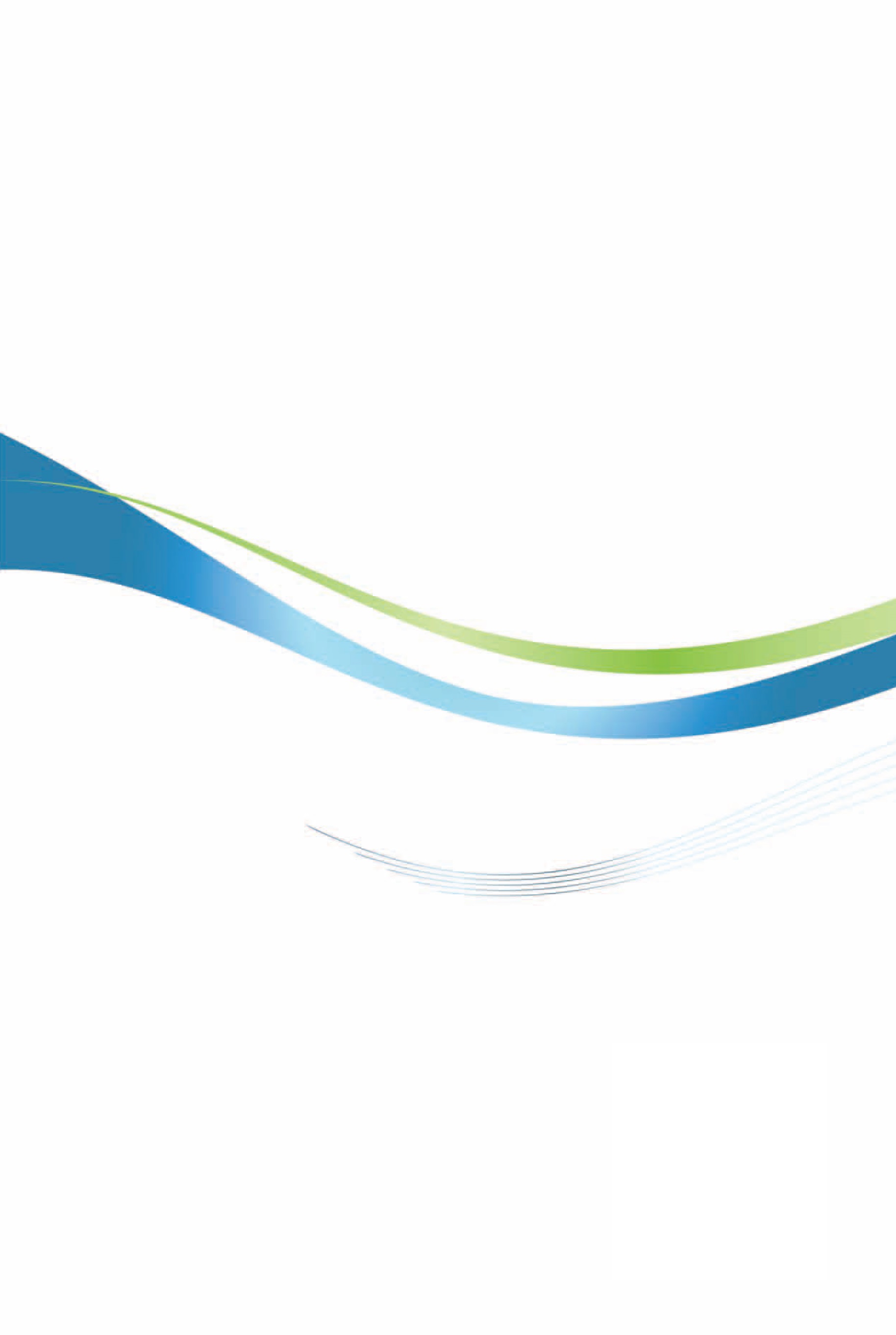 波多黎各投資環境簡介Investment Guide to Puerto Rico經濟部投資業務處  編印自  然 人  文自  然 人  文地理環境為大安地列斯群島中，最小與最東之島，位於邁阿密東南1,000哩之加勒比海北端，北濱大西洋，南鄰加勒比海。位於多明尼加以東，維爾京群島以西。國土面積8,870平方公里氣候全年平均溫差不大，夏季約為26℃，冬季約為21℃，屬熱帶型氣候。種族西班牙人為主人口結構319萬（2019），其中白人（以西班牙後裔為主）占75.8%、非裔占12.4%、混血種占3.3%、其他占8.5%。教育普及程度成人識字率94%。語言英語、西班牙語（皆為官方語言）宗教羅馬天主教85%，基督教新教和其他15%。首都及重要城市首府及工商業中心：聖胡安（San Juan）政治體制採美國憲法體制的聯邦政府，分為立法、行政、司法，總督為政府最高行政首長。投資主管機關波多黎各經貿發展廳（Department of Economic Development and Commerce）經  濟  概  況經  濟  概  況幣制美元國內生產毛額1,050億美元（2019）經濟成長率1.5%（2019）匯率同美國利率活儲：0.00%至0.24%；貸款：4.5-6.0%通貨膨脹率0.53%（2019）平均國民所得3萬2,871美元（2019）產值最高前五種產業醫藥、電子、服裝、食品及觀光等出口總金額647億美元（2019）主要出口產品醫藥製劑、免疫產品、荷爾蒙、胰島素、磺醯胺類、心律去顫器、血壓計、乙烯吡啶、燃油、隱形眼鏡、人工心臟（2019）主要出口國家美國、荷蘭、義大利、奧地利、比利時、德國、西班牙、日本、中國大陸、法國（2019）進口總金額467億美元（2019）主要進口產品磺醯胺類、內醯胺、含嘧啶環、燃油、汽油、免疫產品、吲哚及氟美喹啉、小客車、核酸鹽類、醫藥製劑、液化天然氣、吡啶環化合物（2019）主要進口國家美國、愛爾蘭、瑞士、新加坡、南韓、巴西、中國大陸、哥倫比亞、墨西哥、義大利（2019）年度件數金額（千美元）19762 1,015 20054 153 總計6 1,168 